SPETT.LECOMUNE DI NEVIANO PROVINCIA DI LECCE SETTORE V - POLIZIA LOCALE VIA DANTE , 473040 NEVIANO (LE)Invio a mezzo pec: protocolloneviano@pec.rupar.puglia.itOGGETTO: AVVISO PUBBLICO RELATIVO ALLA MANIFESTAZIONE DI INTERESSE PER L’AFFIDAMENTO DEL SERVIZIO DI RIPRISTINO STRADE POST INCIDENTE MEDIANTE LA PULIZIA DELLA PIATTAFORMA STRADALE.Il/la sottoscritto/a ------ nato/a a ---------- il -------- residente in --------, in via/piazza ------ n. ---, inqualità di ----------- dell’Impresa --------- con sede in -------- con codice fiscale	con partita IVAn. --------- consapevole delle sanzioni penali previste dall’art. 76 del D.P.R. 445/2000 per le ipotesi difalsità in atti e dichiarazioni mendaci ivi indicate,C H I E D Edi partecipare all’avviso pubblico, finalizzato alla raccolta di informazioni di interesse degli operatori economici qualificati per la successiva procedura di selezione del contraente, cui affidare in concessione triennale il servizio di ripristino delle condizioni di sicurezza e viabilità stradale mediante pulitura e reintegro delle matrici ambientali eventualmente compromesse da incidenti stradali verificatisi lungo le strade del territorio comunale.A tal fine, ai sensi degli articoli 46 e 47 del D.P.R. n. 445/2000,DICHIARA E ATTESTA SOTTO LA PROPRIA RESPONSABILITA’di possedere, oltre l’iscrizione al MEPA nella categoria “Servizi pulizia delle strade”, i seguenti requisiti:l’insussistenza delle cause di esclusione di cui all’articolo 94 e 95 del D.Lgs. 36/2023;iscrizione presso la Camera di Commercio competente territorialmente, per l’attività di coordinamento e gestione della manutenzione delle strade, finalizzata al ripristino delle condizioni di sicurezza e viabilità, a seguito di incidenti stradali;scrizione all’Albo Nazionale dei Gestori Ambientali nella categoria 2bis “trasporto di rifiuti in conto proprio, ai sensi dell’art. 212, comma 8 del D. Lgs. 3 aprile 2006 – n. 152 – Codice dell’Ambiente – per le operazioni di trasporto rifiuti pericolosi e non pericolosi, derivanti dalle attività in oggetto, alla categoria 5 “raccolta e trasporto rifiuti speciali pericolosi”, alla categoria 8 “attività di intermediazione e commercio di rifiuti senza detenzione dei rifiuti stessi”, alla categoria 9 “bonifica dei siti”;possesso di certificazione ai sensi della norma UNI EN ISO 14001 ovvero ai sensi del regolamento CE n. 1221/2009 (EMAS);aver svolto regolarmente negli ultimi 36 mesi immediatamente antecedenti la data della pubblicazione dell’avviso esplorativo sul sito del Comune, sezione Amministrazione Trasparente/Bandi di gara e contratti/avvisi pubblici, almeno 3 servizi analoghi presso Enti, senza che il relativo contratto si sia risolto per inadempimento, coma da tabella sotto riportata:in grado di garantire disponibilità di una centrale operativa per la gestione delle emergenze post incidente stradale in h 24, per 365 giorni/anno, con numero verde gratuito a disposizione dei soggetti interessati (forze dell’ordine, enti gestori/proprietari di strade);in grado di garantire il possesso di copertura assicurativa a garanzia dei danni derivanti a terzi per l’eventuale non corretta esecuzione degli interventi oggetto di concessione con massimale non inferiore a 10.000.000,00 di euro;la disponibilità di idonei mezzi per le operazioni di cantiere, autorizzati al trasporto di rifiuti, con attrezzature specifiche, per le operazioni di ripristino delle condizioni di sicurezza stradale e di reintegra delle matrici ambientali compromesse dal verificarsi di incidenti stradali;capacità operativa di apertura, gestione e chiusura del cantiere stradale nel rispetto del quadro normativo vigente, con particolare riferimento al D. Lgs. N. 285/1992 (Codice della Strada) e D. Lgs. N. 81/2008 (norme in materia di sicurezza sul lavoro);possibilità di raggiungere il luogo del sinistro entro 30 minuti dalla chiamata nelle ore diurne dei giorni feriali e 45 minuti nei giorni festivi e negli orari notturni.N. telefonico dell’Impresa	--.N. di fax dell’Impresa	--.Indirizzo di PEC ---------Allegati:Iscrizione CCIAA;Iscrizione ANGA per categorie;copertura assicurativa.FIRMAN.B.La presente dichiarazione deve essere corredata da fotocopia, non autenticata, di documento di identità del sottoscrittore in corso di validità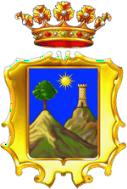 Comune di Neviano(Provincia di Lecce)SETTORE V - POLIZIA LOCALEVia Dante, 4 – 73040, Neviano (Le) - Tel. 0836/610214 Indirizzo e. mail: polizialocale@comune.neviano.le.it Indirizzo e. mail: polizialocaleneviano@pec.rupar.puglia.it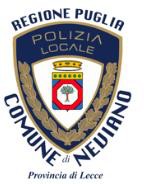 ENTEPERIODOSERVIZIOVALORE